.INTRO: 18 countRHUMBA BOX FORWARD, BACK-LOCK-BACK, COASTER BACKCHASSE 1/4 RIGHT, 1/4 RIGHT CHASSE LEFT, CROSS ROCK-RECOVER-SIDE, COASTER BACKBRIDGE: Wall 3 and Wall 7TAG and RESTART: Wall 5ENDING: see belowVAUDEVILLE, &, VAUDEVILLE, &, STEP-LOCK-STEP, STEP-LOCK-STEPMAMBO, SWEEP BACK, SWEEP BACK, 1/4 LEFT SAILOR, STEP, PIVOT 1/4 LEFT, STEP, PIVOT 1/4 LEFTBRIDGE: During Wall 3 and Wall 7, dance to count 16 then:WALK, WALK and continue danceTAG and RESTART: During Wall 4, dance to count 16 then:WALK, WALK and restart the danceENDING: Dance to count 16 then:STEP, PIVOT 1/2 LEFT, STEPLast Update: 27 Jul 2023Galway John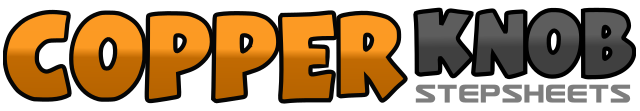 .......Count:34Wall:4Level:High Beginner.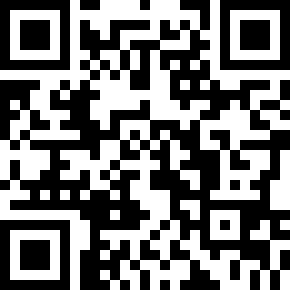 Choreographer:Denise Smith (AUS) - July 2020Denise Smith (AUS) - July 2020Denise Smith (AUS) - July 2020Denise Smith (AUS) - July 2020Denise Smith (AUS) - July 2020.Music:Galway John - Declan Nerney : (Album: Nerney's Gold)Galway John - Declan Nerney : (Album: Nerney's Gold)Galway John - Declan Nerney : (Album: Nerney's Gold)Galway John - Declan Nerney : (Album: Nerney's Gold)Galway John - Declan Nerney : (Album: Nerney's Gold)........1&2Step R to right, Step L beside R, Step R forward3&4Step L to left, Step R beside L, Step L back5&6Step R back, Lock L over R, Step R back7&8Step L back, Step R beside L, Step L forward1&2Step R to right, Step L beside R, Turn ¼ right step R forward [3:00]3&4Turn ¼ right step L to left, Step R beside L, Step L to left [6:00]5&6Cross Rock R over L, Recover onto L, Step R to right7&8Step L back, Step R beside L, Step L forward1&2&Cross R over L, Step L to left, Touch R heel forward 45° right, Step R beside L3&4&Cross L over R, Step R to right, Touch L heel forward 45° left, Step L beside R5&6Step R forward, Lock L behind R, Step R forward7&8Step L forward, Lock R behind L, Step L forward1&2Rock R forward, Recover onto L Step R back sweeping L back3,4Step L back sweeping R back, Step R back5&6Turning ¼ left step L behind R, Step R to right, Step L slightly left [3:00]7,8Step R forward, Pivot ¼ left1,2Step R forward, Pivot ¼ left [9:00]3 4REPEAT1&2Step R forward, Pivot ½ left, Step R forward